FORMULAIRE D’INSCRIPTION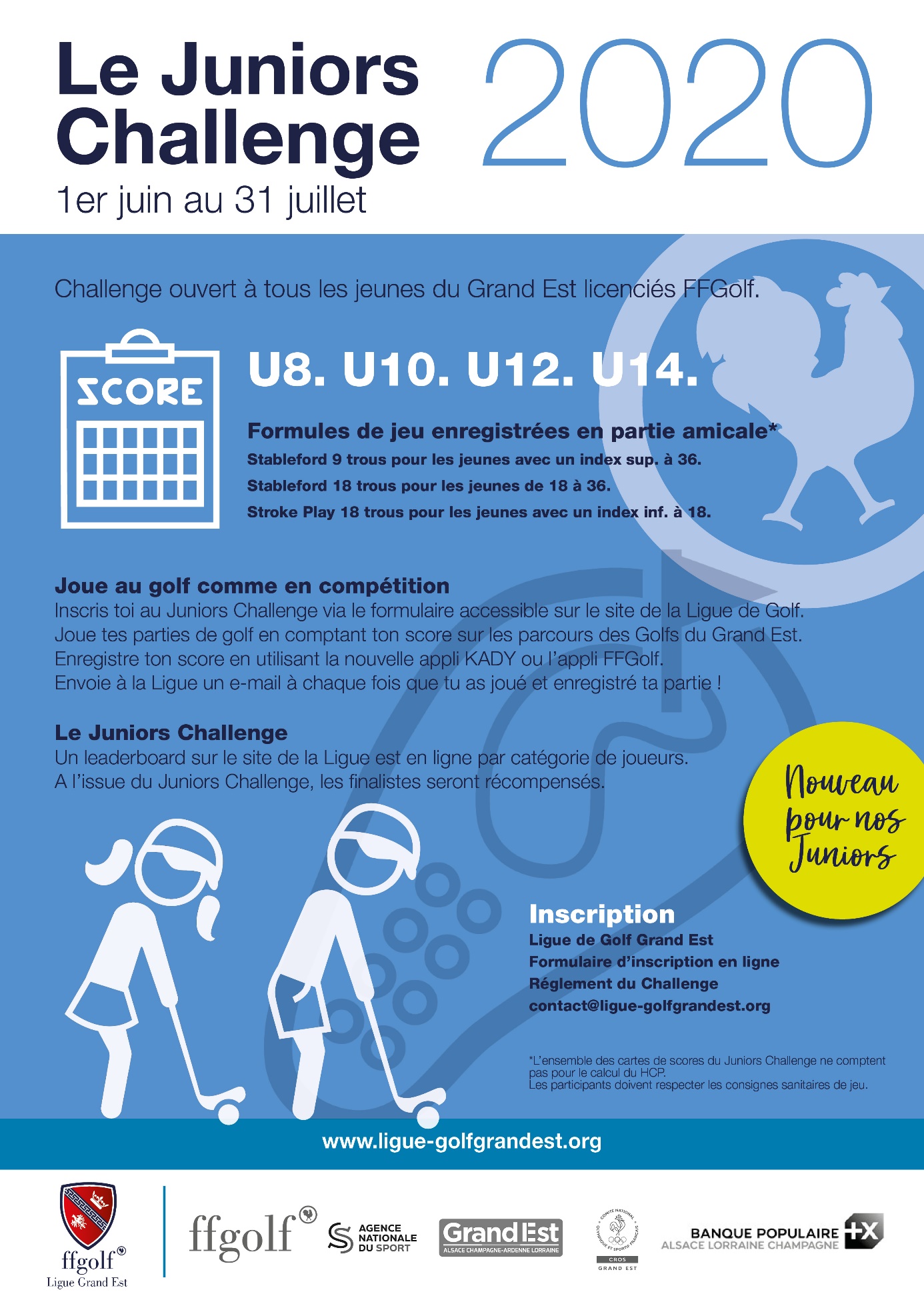 NOM : …………………………………………………………………………………….PRENOM : ………………………………………………………………………………DATE DE NAISSANCE : …………………………………………………………….CLUB : …………………………………………………………………………………….NUMERO DE LICENCE : …………………………………………………………..ADRESSE MAIL : ……………………………………………………………………..ADRESSE POSTALE : ……………………………………………………………..………………………………………………………………………………………………….         ACCEPTE DE PARTICIPER AU JUNIORS CHALLENGE 2020A l’issue de chaque parcours, j’enregistre ma partie amicale via la nouvelle application KADY ou l’application FFGolf à télécharger sur le Playstore (Android) et l’AppleStore (iOS).Puis j’envoie à la Ligue un e-mail à cette adresse : contact@ligue-golfgrandest.orgpour informer que j’ai joué et enregistré mon score dans l’une ou l’autre application.La Ligue pourra alors mettre à jour mon leaderbord et le classement des joueurs